In the EAC, navigate to Mail flow > Send connectors, and then click Add .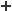 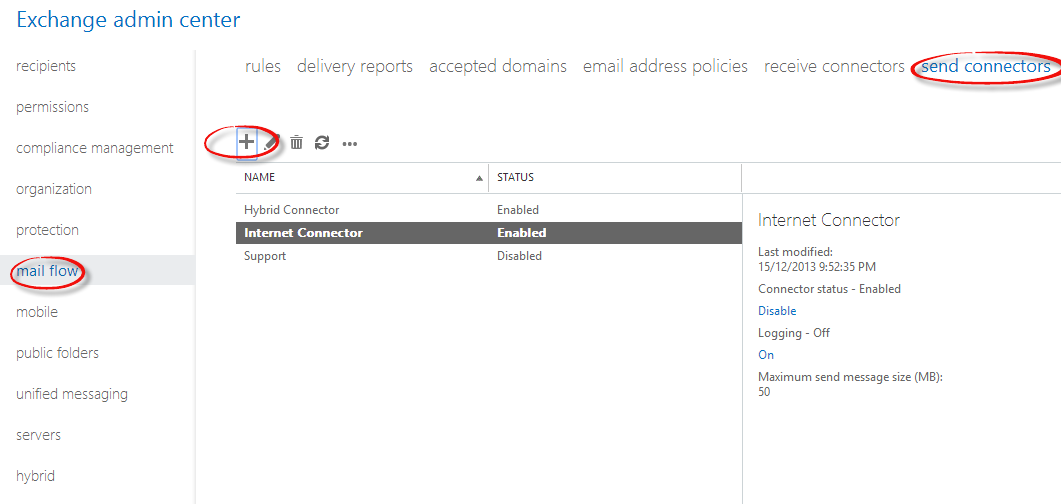 In the New send connector wizard, specify a name for the send connector and then select Internet for the Type. Click Next.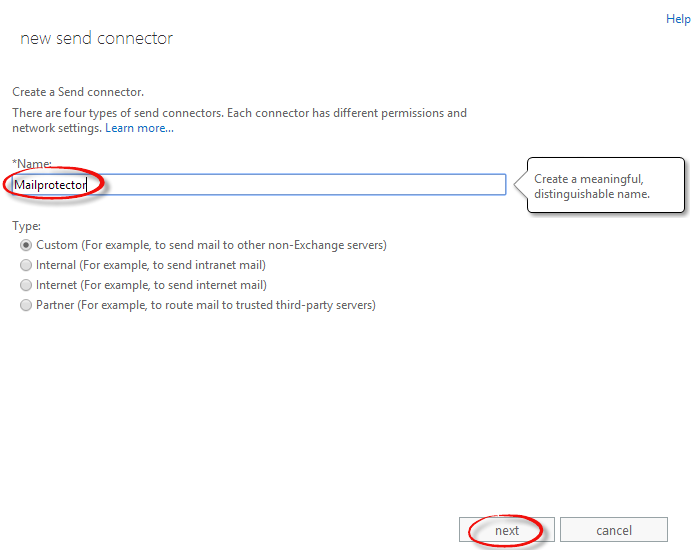 Select Route mail through smart hosts. Click the plus sign and add the FQDN target using the format<yourdomain.com>.outbound.mailprotector.net (example: contoso.com.outbound.net).  Save and Click Next.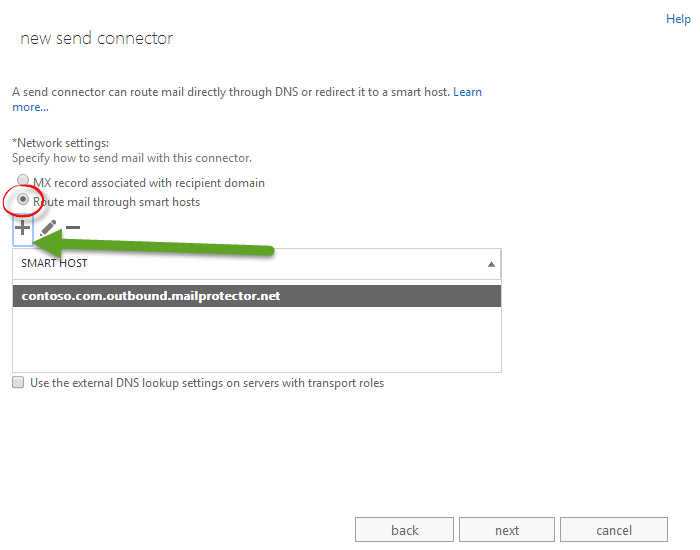 Under Address space, click Add . In the Add domain window, make sure SMTP is listed as the Type. For Fully Qualified Domain Name (FQDN), enter *, which indicates that this send connector applies to messages addressed to any domain. Leave the *Cost set at 1 and the *Type set at SMTP. Click Save.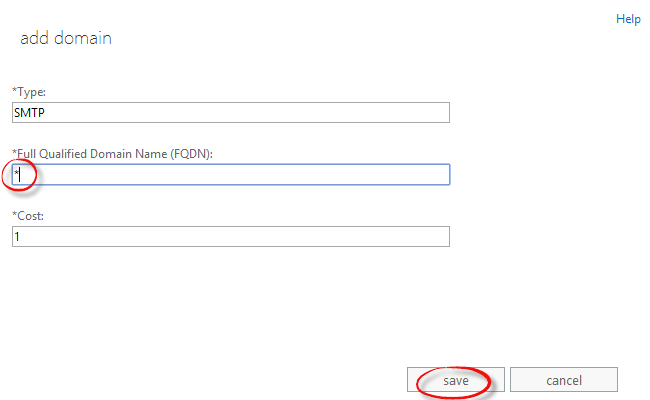 Make sure Scoped send connector is not selected and then click Next.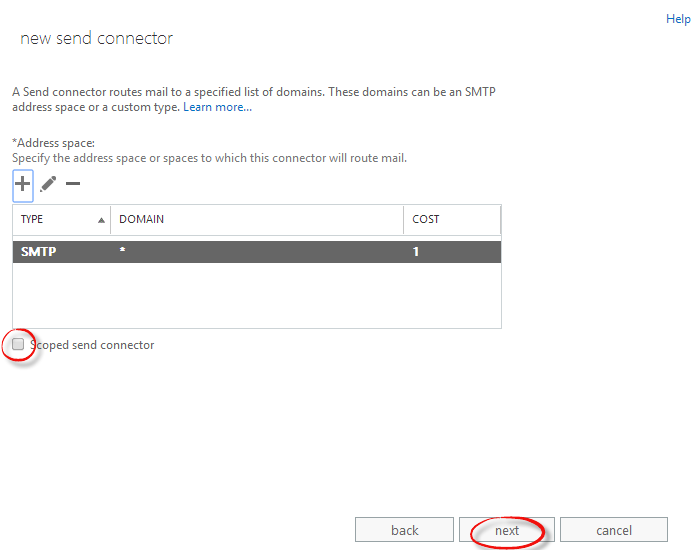 For Source server, click Add . In the Select a server window, select a Mailbox server that will be used to send mail to the Internet via the Client Access server and click Add . After you've selected the server, click Add . Click OK.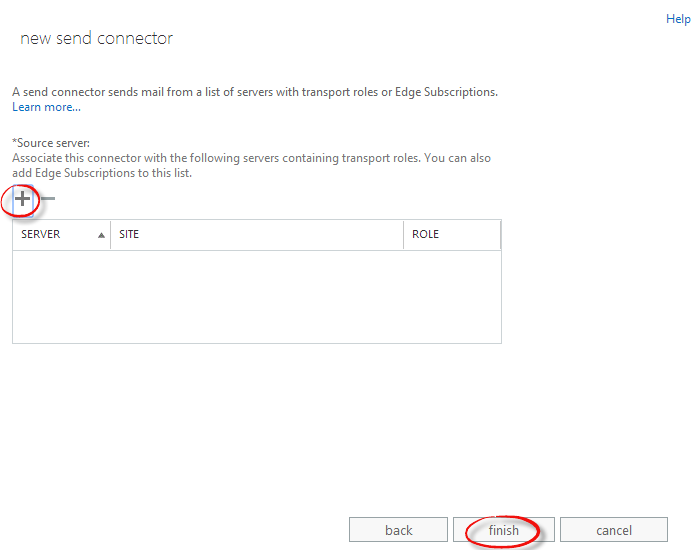 Click Finish.